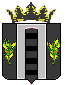 АДМИНИСТРАЦИЯ ПОГРАНИЧНОГО МУНИЦИПАЛЬНОГО ОКРУГАОТДЕЛ ОБРАЗОВАНИЯПРИКАЗ15.03.2024                                          п. Пограничный                                           № 44Об утверждении схемы выборочной перекрестной проверки всероссийских проверочных работ обучающихся общеобразовательных организаций Пограничного муниципального округаВ рамках обеспечения объективности результатов всероссийских проверочных работ в Пограничном муниципальном округеПРИКАЗЫВАЮ:Провести выборочную перекрестную проверку всероссийских проверочных работ в Пограничном муниципальном округе согласно схеме (приложение).Специалисту по школам отдела образования Администрации Пограничного муниципального округа Т.В. Третьяковой:2.1. Организовать перекрестную проверку всероссийских проверочных работ согласно схеме.3. Контроль за исполнением данного приказа оставляю за собой.Начальник отдела образования                                                                                            Н.Г. Панкова